附件2淄博市2021年初中毕业生体育与健康科目考试办法及评分标准一、考试办法1.1000米或800米跑受考者10人一组，采用站立式起跑，当听到信号时，开始起跑，抢跑者该组重跑。在跑的过程中，不得从跑道的内侧超人，不得妨碍他人考试。2.立定跳远受考者两脚自然分开站立，脚尖不得踩线，两脚原地同时起跳，不得有垫步或连跳动作，丈量起跳线后缘至最近着地点后缘的垂直距离。每人试跳两次，取最好成绩为最终考试成绩。3.一分钟仰卧起坐（女）受考者仰卧于垫上，两腿稍分开，屈膝成90度左右，两手指交叉贴于脑后。另一同伴压住其踝关节，以固定下肢。起坐时双肘触及或超过双膝为完成一次，仰卧时两肩胛必须触垫。4.引体向上（男）受考者跳起双手正握单杠，两手与肩同宽成直臂悬垂。静止后，两臂同时用力引体（身体不能有附加动作），上拉到下颌超过横杠上缘为完成一次。5.坐位体前屈受考者两腿伸直，两脚平蹬考试纵板坐在平地上，两脚分开约10-15厘米，上体前屈，两臂伸直前，用两手中指尖逐渐向前推动游标，直到不能前推为止。每人考试两次，取最好成绩为最终考试成绩。6.掷实心球（2公斤）受考者两脚前后或左右开立，身体面对投掷方向，双手举球至头上方稍后仰，原地用力把球投向前方掷出。如两脚前后开立投掷，球出手的同时后脚可以向前迈出一步，但不得踩线。丈量起掷线后缘至球着地点后缘之间的垂直距离。每人投掷两次，取最好成绩为最终考试成绩。7.跳绳受考者将绳的长短调至适宜长度，动作规格为正摇双脚跳绳，每跳跃一次且摇绳一回环（一周圈），计为一次。记录在1分钟内的跳绳次数。8.篮球运球（1）场地考试场地长20米，宽7米，起点线后5米设置两列标志杆，标志杆距同侧边线3米。各排标志杆相距3米，共5排杆，全长20米，并列的两杆间隔1米（如下图）。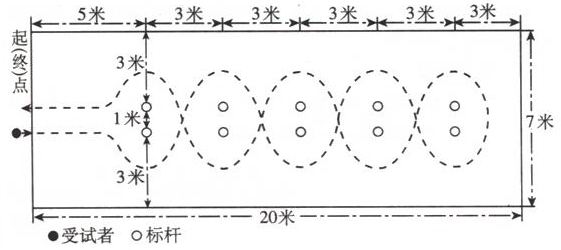 （2）考试办法受考者起点线后持球站立，向前进方向单手运球依次过杆，受考者与球均返回起点线时停表。每人考两次，取最好成绩为最终考试成绩。（3）注意事项考试过程中出现以下现象均属犯规行为，取消当次成绩：出发时抢跑、运球过程中双手同时触球、膝盖以下部位触球、漏绕标志杆、碰倒标志杆、人或球出考试区域、未按图示要求完成全程路线、通过终点时人球分离等。9.足球运球（1）场地考试区域长30米，宽10米，起点线至第一杆距离为5米，各杆间距5米，共设5根标志杆，标杆距两侧边线各5米（如下图）。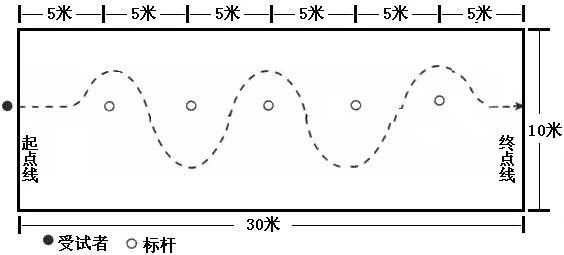 （2）考试方法受考者在起点线后准备，听到口令后向前运球依次过杆，受考者和球均越过终点线即为结束。每人考两次，取最好成绩为最终考试成绩。（3）注意事项考试过程中出现以下现象均属犯规行为，取消当次成绩：出发时抢跑、漏绕标志杆、碰倒标志杆、故意手球、未按要求完成全程路线等。10.排球垫球（1）场地考试区域为每人3米*3米。（2）考试办法受考者在规定的考试区域内原地将球抛起，个人连续正面双手垫球，要求手型正确、击球部位准确、达到规定高度，球落地即为结束，按次计数。每次垫球高度为男生2.24米、女生2米。每人考两次，取最好成绩为最终考试成绩。（3）注意事项：考试过程中如出现以下现象均只作为调整，不计次数：采用传球等其他方式触球、考试区域之外触球、垫球高度不足等。二、评分标准男生标准男生标准男生标准男生标准男生标准男生标准男生标准男生标准男生标准男生标准男生标准等级单项得分1000米(分.秒)立定跳远(厘米)坐位体前屈(厘米)引体向上(次)掷实心球(米)跳绳(次)篮球运球 (秒)足球运球 (秒)排球垫球（次）优秀1003'40"25021.61512.41809.47.540优秀9812.11759.87.739优秀9611.516810.48.137优秀953'45"24519.714优秀941116011.18.535优秀9210.315011.98.933优秀903'50"24017.8139.614012.89.430良好879.413613.29.729良好853'57"23315.812良好84913013.710.127良好818.612414.310.525良好804'05"22513.811及格784'10"22112.48.211615.111.123及格764'15"21711.010及格757.710815.811.620及格744'20"2139.6及格724'25"2098.297.410316.411.919及格704'30"2056.8及格696.99417.412.417及格684'35"2015.48及格664'40"1974.06.58618.312.915及格644'45"1932.67及格635.97519.613.512及格624'50"1891.2及格604'55"185-0.265.36420.814.19不及格505'15"180-1.4556021.614.58不及格405'35"175-2.644.65322.9157不及格305'55"170-3.834.24624.115.56不及格206'15"165-5.023.63725.816.25不及格106'35"160-6.2132827.416.93女生标准女生标准女生标准女生标准女生标准女生标准女生标准女生标准女生标准女生标准女生标准等级单项得分800米(分.秒)立定跳远(厘米)坐位体前屈(厘米)仰卧起坐(次)掷实心球(米)跳绳(次)篮球运球 (秒)足球运球 (秒)排球垫球（次）优秀1003'25"20223.5527.8172128.135优秀987.716712.38.634优秀967.616012.89.432优秀953'32"19621.850优秀947.515313.410.230优秀927.414314.111.328优秀903'39"19020.1487.213314.812.325良好877.112915.512.724良好853'47"18318.445良好84712316.613.322良好816.911717.71421良好803'55"17616.742及格784'00"17315.4406.810919.214.818及格764'05"17014.138及格756.610120.615.716及格744'10"16712.836及格724'15"16411.5346.59621.416.415及格704'20"16110.232及格696.48822.617.514及格684'25"1588.930及格664'30"1557.6286.38023.918.613及格644'35"1526.326及格636.26925.520.111及格624'40"1495.024及格604'45"1463.72265827.121.69不及格504'55"1412.9205.85427.8228不及格405'05"1362.1185.44828.822.77不及格305'15"1311.31654229.923.36不及格205'25"1260.5144.53331.224.25不及格105'35"121-0.31242532.625.13